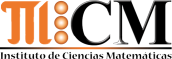 Examen Final de Muestreo y MultivariadoA continuación se presentan los resultados de un análisis de regresión al relacionar el número de materias en las que se matricularon durante el primer semestre de su vida(Y) y la edad del individuo (X):Regresion Equation: Y=3.50+0.084X        Predictor         Coeficiente     S.E. Coef       T          pvalue        Constante        3.499             2.345            1.49      0.142        X                    0.0839           0.1309           0.64      0.525       R-Sq=0.8%         R-Sq(adj)=0.0%       Analysis of Variance       Source                DF          SS          MS              F        p       Regression            1        0.3224     0.3224       0.41    0.525       Residual Error     48     37.6776     0.7849        Total                    49     38La siguiente tabla muestra la mortalidad de beetles después de 5 horas de exposición a gases de carbono en varias concentraciones:Usando regresión logística se obtuvo  que el valor de β0=-60.72 y β1=34.72. Plantee el modelo correspondiente, ¿Còmo se   obtuvieron esos resultados?, utilice el estadístico χ2 para validar la bondad del modelo.Se entrevista a 6 personas y se les pregunta, la edad en años X1, el número de hijos que tienen X2. Los valores son: (23.8, 1); (41.5, 3); (33.4, 3); (28.7, 2); (21.8, 0); (36.9, 2). Se pideExplique en qué consiste la técnica de componentes principales. ¿Cómo se las obtiene?Calcule las componentes principales usando la matriz de correlación e interprete. ¿Cuáles son las varianzas de los componentes?  Y el porcentaje de explicación de cada componente?Fuente: Probabilidad y Estadìstica: Gaudencio ZuritaNombre:Fecha:DosisNúmero deNúmero dexibeetles (ni)muertes (yi)1.69075961.724260131.755262181.784256281.811363521.836959531.86162611.88396060